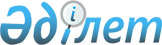 Об определении стационарного помещения, предназначенного для продажи периодических печатных изданий, публикующих материалы эротического характера
					
			Утративший силу
			
			
		
					Постановление акимата города Балхаша Карагандинской области от 18 февраля 2010 года N 06/12. Зарегистрировано Управлением юстиции города Балхаша Карагандинской области 12 марта 2010 года N 8-4-171. Утратило силу постановлением акимата города Балхаш Карагандинской области от 30 октября 2014 года № 44/01      Сноска. Утратило силу постановлением акимата города Балхаш Карагандинской области от 30.10.2014 № 44/01.

      В соответствии с Законами Республики Казахстан от 23 января 2001 года "О местном государственном управлении и самоуправлении в Республике Казахстан", от 23 июля 1999 года "О средствах массовой информации" и во исполнение постановления акимата Карагандинской области от 28 апреля 2005 года N 09/16 "Об утверждении Правил розничной продажи периодическими печатными изданиями, публикующими материалы эротического характера" (зарегистрировано Департаментом юстиции Карагандинской области от 1 июня 2005 года за N 1787, опубликовано в газетах "Индустриальная Караганда", N 70 (20153), "Орталық Қазақстан" N 115-116 от 11 июня 2005 года), акимат города Балхаша ПОСТАНОВЛЯЕТ:



      1. Определить стационарное помещение, предназначенное для продажи периодических печатных изданий, публикующих материалы эротического характера магазин "Луч", расположенный по адресу: город Балхаш, микрорайон Шашубая, дом 3.



      2. Контроль за исполнением данного постановления возложить на заместителя акима города Балхаша Тукбаеву Людмилу Мурзахметовну.



      3. Настоящее постановление вводится в действие по истечении десяти календарных дней со дня его первого официального опубликования.      Аким города Балхаша                        К. Тейлянов
					© 2012. РГП на ПХВ «Институт законодательства и правовой информации Республики Казахстан» Министерства юстиции Республики Казахстан
				